Муниципальное бюджетное общеобразовательное учреждениесредняя общеобразовательная школа с.КисёлевкаУльчского муниципального района Хабаровского края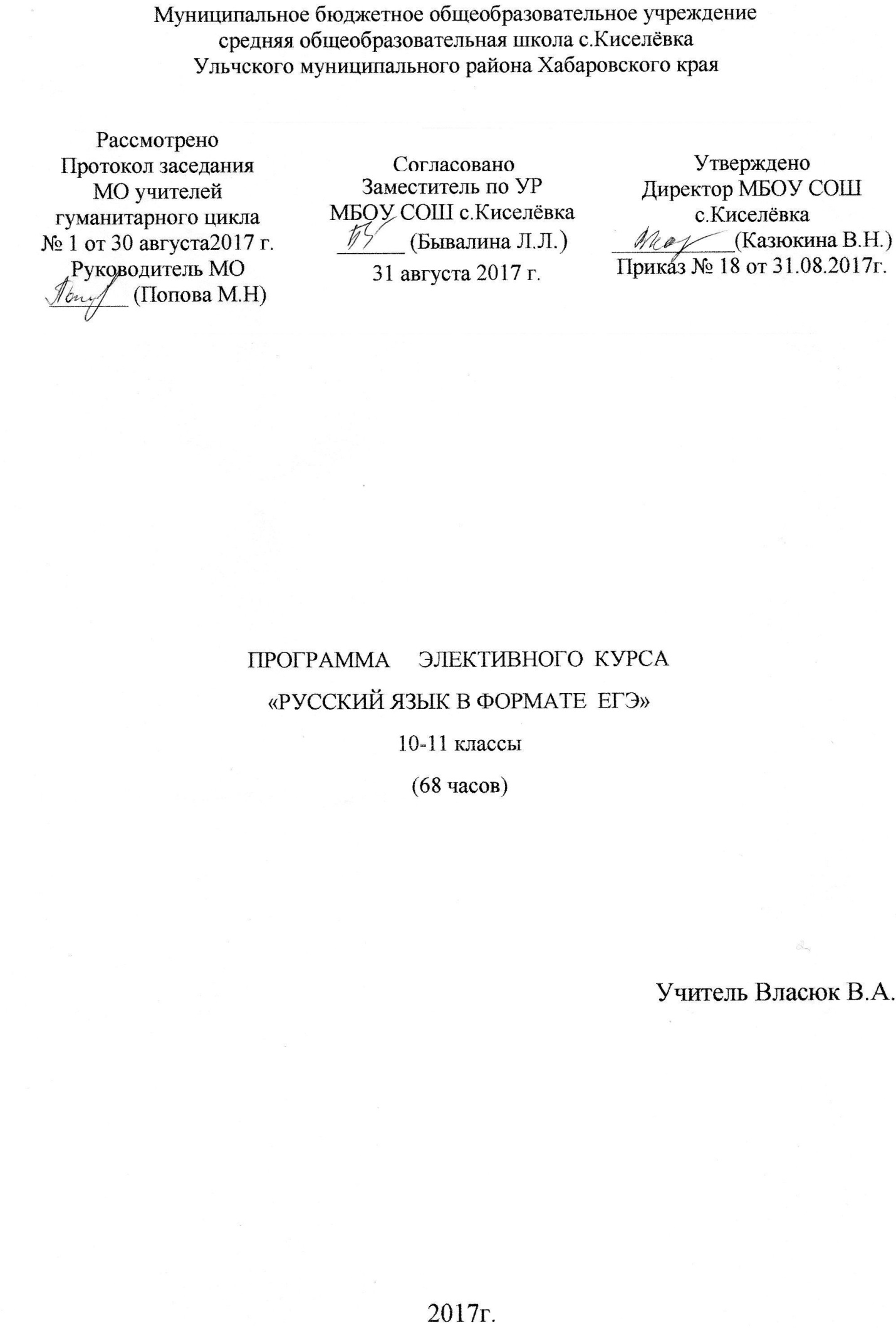 РАБОЧАЯ ПРОГРАММАпо английскому языку для 11классфа срок реализации программы: 2017-2018 годыПрограмму составила:                                                                                                             учитель английского языка                                                                                   Жаргалова Ж.С.с.Киселёвка 2017 г.Раздел I. Пояснительная запискаЦели и задачи обученияВ процессе изучения английского языка в 11 классе, согласно данной рабочей программе, реализуются следующие цели:1. Дальнейшее развитие иноязычной коммуникативной компетенции, которая включает:речевую компетенцию – совершенствование коммуникативных умений в четырех основных видах речевой деятельности (говорении, аудировании, чтении и письме); умений планировать свое речевое и неречевое поведение;языковую компетенцию – овладение новыми языковыми средствами в соответствии с отобранными темами и сферами общения: увеличение объема используемых лексических единиц; развитие навыков оперирования языковыми единицами в коммуникативных целях;социокультурную компетенцию – увеличение объема знаний о социокультурной специфике страны/стран изучаемого языка, совершенствование умений строить свое речевое и неречевое поведение адекватно этой специфике, формирование умений выделять общее и специфическое в культуре родной страны и страны изучаемого языка;компенсаторную компетенцию – дальнейшее развитие умений выходить из положения в условиях дефицита языковых средств при получении и передаче иноязычной информации;учебно-познавательную компетенцию – развитие общих и специальных учебных умений, позволяющих совершенствовать учебную деятельность по овладению иностранным языком, удовлетворять с его помощью познавательные интересы в других областях знания.2. Формирование готовности к самостоятельному и непрерывному изучению иностранного языка, дальнейшему самообразованию с его помощью, использованию иностранного языка в других областях знаний; способности к самооценке через наблюдение за собственной речью на родном и иностранном языках; личностному самоопределению в отношении их будущей профессии; социальная адаптация; формирование качеств гражданина и патриота.К основным задачам обучения на старшей ступени относятся:Расширение лингвистического кругозора старших школьников; обобщение ранее изученного языкового материала, необходимого для овладения устной и письменной речью на иностранном языке на Допороговом уровне (А2);Использование двуязычных и одноязычных (толковых) словарей и другой справочной литературы;развитие умений ориентироваться в письменном и аудиотексте на иностранном языке;развитие умений обобщать информацию, выделять её из различных источников;использование выборочного перевода для достижения понимания текста;интерпретация языковых средств, отражающих особенности культуры англоязычных стран;участие в проектной деятельности межпредметного характера, в том числе с использованием Интернета.Нормативные  правовые документы, на основании которых разработана рабочая программа:Федеральный закон «Об образовании» РФ от 29.12.2012 г. № 273/ФЗ;Федеральный государственный компонент государственного образовательного стандарта начального общего, основного общего и среднего (полного) образования (Приложение к приказу Минобразования России от 5 марта 2004 года №1089);Приказ  Министерства образования и науки РФ от 10 ноября .№2643 «О внесении изменений в Федеральный компонент государственных образовательных стандартов начального общего, основного общего и среднего (полного) общего образования, утвержденный приказом Министерства образования РФ от 5 марта . № 1089»;Санитарно-эпидемиологические правила и нормативы СанПиН 2.4.2.2821-10 «Санитарно-эпидемиологические требования к условиям и организации обучения в общеобразовательных учреждениях» (в ред. Изменений № 1, утв. Постановлением Главного государственного санитарного врача РФ от 29.06.2011 N 85);Приказ Минобрнауки РФ от 19.12.2012 № 1067 "Об утверждении федеральных перечней учебников, рекомендованных (допущенных) к использованию в образовательном процессе в образовательных учреждениях, реализующих образовательные программы общего образования и имеющих государственную аккредитацию, на 2013/2014 учебный год" Примерные программы по иностранным языкам среднего (полного) общего образования [Текст] /Примерные программы по иностранным языкам// Иностранные языки в школе. – 2005. – № 5.Апальков В. Г. Английский язык. Программы общеобразовательных учреждений. 10-11 кл. / УМК «Английский в фокусе (Spotlight)» Положение о структуре, порядке разработки и утверждения рабочих программ и календарно – тематического планирования учебных курсов, предметов, дисциплин (модулей)  Муниципального бюджетного общеобразовательного учреждения средней общеобразовательной школы поселка Солидарность Елецкого муниципального района Липецкой области.Обоснование выбора примерной или авторской программы для разработки рабочей программы Для реализации рабочей программы по английскому языку в 11 классе мною был выбран учебно-методический комплекс «Английский в фокусе» для 11-го класса (далее по тексту - УМК), который входит в серию УМК «Английский в фокусе» (Spotlight). УМК создан на основе примерных программ по иностранным языкам с учётом требований федерального государственного стандарта полного общего образования по иностранным языкам, а также в соответствии с европейскими стандартами в области изучения иностранных языков, что является его отличительной особенностью. . В учебниках уделяется внимание развитию всех видов речевой деятельности (аудированию, говорению, чтению и письму) с помощью разнообразных коммуникативных заданий и упражнений. Материал организован таким образом, что позволяет регулярно повторять основные активные лексико-грамматические структуры и единицы. Модульный подход курса «Английский в фокусе» помогает осуществлять всестороннее развитие учащихся. Он даёт им возможность разносторонне прорабатывать темы и учитывает особенности памяти. Учащимся предлагается участвовать в различных видах деятельности, таких, как ролевая игра, чтение и различные виды работ с текстом, интервьюирование одноклассников, создание проектов и их презентация, выполнение заданий в формате Единого государственного экзамена и т. д. Вся работа направлена на развитие языковых навыков, учебных умений и на совершенствование навыков общения как в устной, так и письменной форме. В системе УМК обучение основывается на повторении пройденного и движения вперед за счет постепенного наращивания возможностей учащихся в освоении и использовании английского языка.Другими отличительными характеристиками УМК следует также считать:языковую аутентичность и актуальность тематики;включение учащихся в диалог культур;осуществление межпредметных связей;подготовка к единому государственному экзамену;формирование готовности к самостоятельной работе и самостоятельному лингвистическому поиску.УМК построен на основе модульного подхода. Каждый из восьми модулей состоит из следующих разделов:работа над чтением (Reading Skills);работа над аудированием и устной речью (Listening and Speaking Skills);работа над грамматическим строем языка, в том числе словообразованием и фразовыми глаголами (Grammar in Use);работа над письмом творческого характера (Writing Skills);подготовка к единому государственному экзамену (Spotlight on Exams);дополнительный материал для работы над лексикой (Word Perfect);дополнительный материал для работы над грамматикой (Grammar Check);материал для совершенствования умений чтения художественных текстов (Literature);материал, знакомящий учащихся с жизнью и культурой Великобритании (Culture Corner);материал, посвящённый экологическим проблемам (Going Green);материал для самопроверки (Progress Check).УМК используется в составе из следующих компонентов:Учебник.Рабочая тетрадь.Языковой портфель.Книга для учителя.Контрольные задания.CD для работы в классе.CD для самостоятельной работы дома.Учебник (Student’s Book)Создание благоприятной атмосферы в классе имеет большое значение для преодоления психологических барьеров при изучении английского языка на любом этапе обучения. Учебник написан таким образом, чтобы он не только отвечал интересам учащихся, но и вовлекал их в активное изучение английского языка. Новые слова и структуры вводятся понятными и эффективными способами с помощью контекста, изобразительной наглядности и т. д. Новый языковой материал представлен в контексте интересных живых диалогов. Разнообразие упражнений, текстов, анкет, опросников поможет учащимся легче и быстрее запомнить изучаемый материал.Модуль включает в себя десять параграфов, которые содержат следующие разделы:Reading Skills – предлагает учащимся задания, выполняя которые формируются умения работы с текстом: задания на понимание основного содержания прочитанного, полного и точного понимания информации, выборочного понимания необходимой информации. Текстовый материал отобран в соответствии с возрастными интересами учащихся, содержит воспитательный аспект, представляет интерес для лингвистического анализа и отражает наиболее актуальные проблемы, что является мотивирующим фактором.Listening & Speaking Skills – предлагает учащимся комплекс заданий, направленных на формирование навыков и умений в восприятии речи на слух и в говорении. Помимо живых, озвученных диалогов, которые являются средством введения нового лексико-грамматического материала, в этом разделе предлагаются упражнения для работы в группе – формирование умений в диалогической речи, а также участие в полилоге, дискуссии. Ученики учатся реагировать и выражать своё отношение к услышанной проблеме, формируя и развивая одно из важнейших и необходимейших умение – умений восприятия речи на слух. Grammar in Use – даёт учащимся возможность тренироваться в грамматике. Избыточное количество упражнений позволяет планировать занятие с учётом индивидуальных особенностей учащихся. Упражнения организованы по принципу от простого к сложному и направлены не только на систематизацию ранее изученного грамматического материала, но и на более углублённое изучение тех или иных грамматических явлений, рецептивное владение которыми позволит учащимся более полно понимать информацию. Коммуникативно-ситуативно обусловленные упражнения позволяют выходить на продуктивный уровень владения грамматическим материалом (использование нового языкового материала в речи), что соответствует положению о том, что навык живёт и развивается в тех условиях, в которых был сформирован. Literature – знакомит учащихся с произведениями выдающихся британских и американских писателей, их биографиями. В данном разделе также осуществляется введение новых лексических единиц, формируется представление о стилистических приёмах и средствах, которые используют авторы для передачи смысла. Текст выступает как средство формирования языковых навыков, а также умений в чтении и говорении. Также формируется механизм антиципации – предвосхищения. Учащиеся зачастую выступают в роли писателей, предлагая свой вариант развития событий, и таким образом развивают навыки письменной речи, логического изложения мыслей и т. д.Writing Skills – наличие данного раздела в каждом модуле свидетельствует о возросшей потребности в сформированных умениях в письменной речи. Каждый раздел по обучению письму имеет чёткую структуру: описание требований к функциональному письменному тексту; работа со структурой письменного текста; комплекс упражнений, направленных на актуализацию языковых средств, необходимых для создания письменного текста, работа с алгоритмом написания/составления текста; обсуждение – подведение итогов ранее проработанного материала и написание/создание собственного письменного текста.Culture Corner – даёт представление о культуре и жизни англоговорящих стран. В этом разделе даются небольшие тексты (в том числе и образцы английского и американского фольклора), направленные на чтение с извлечением информации и содержащие лексику для рецептивного усвоения. Очень важно, что язык и культура страны рассматриваются в тесной взаимосвязи. У учащихся развивается интерес и воспитывается дружелюбное отношение к представителям других стран.Across the Curriculum – содержит тексты по разным предметным областям и позволяет учащимся использовать английский язык как средство получения информации. В этот раздел включены интересные материалы и творческие задания, позволяющие студентам использовать изученный материал всего модуля.Going Green – благодаря наличию специально отобранных текстов, этот раздел повышает осведомлённость учащихся в сфере экологии планеты, знакомит со способами борьбы с загрязнением окружающей среды и способствует экологическому образованию. В мире всё чаще поднимается вопрос о необходимости включиться в борьбу с нанесением вреда природе, а данный раздел показывает, как это можно сделать.Spotlight on Exams – цель данного раздела познакомить учащихся с форматом заданий единого государственного экзамена по английскому языку. Раздел содержит задания на чтение, аудирование, говорение и письмо, а также использование английского языка.Progress Check – это раздел, которым заканчивается модуль и в котором учащиеся имеют возможность проверить свои знания по изученной лексике и грамматике, а также умения читать, писать и способность к коммуникации. Учитель же сможет определить, что нужно повторить и ещё раз проработать. Данный раздел включает в себя упражнения для закрепления языкового материала модуля, а также для подготовки учащихся к контрольной работе, которая помещена в сборнике контрольных заданий. Новые слова, диалоги, тексты, песни и упражнения на аудирование записаны на дисках.После основных модулей помещены следующие материалы: Word Perfect and Grammar – данный раздел содержит дополнительные лексико-грамматические упражнения.Spotlight on Russia – это раздел, в который включены небольшие тексты о жизни в России по той же тематике, что и в разделе Culture Corner. Такая организация страноведческого материала отвечает принципу поликультурной вариативности и диалога культур. Тексты подобраны таким образом, чтобы каждый учащийся смог высказаться по предложенной теме. Кроме того, многие тексты включают в себя познавательный элемент, расширяя, таким образом, представление учащихся о своей стране. Сравнивая и сопоставляя культуры двух стран, ученики имеют возможность оценить свою собственную культуру с позиции ценностей другой, выявить отличия одного и того же явления. Song Sheets – раздел содержит подборку песен по каждому модулю. Работа с песенным материалом позволяет использовать его не только в качестве релаксационной паузы, но и для отработки фонетических явлений, языковых средств и формирования всех видов речевой деятельности. Помимо текстов, в данном разделе содержатся упражнения для работы с песенным материалом.Grammar Reference Section – раздел грамматики на английском языке, в котором представлен в обобщённом виде грамматический материал каждого модуля. Каждое из правил снабжено примером, обобщающей таблицей. Приводится список неправильных глаголов. Word List – поурочный англо-русский словарь. Слова для активного усвоения выделены цветом. Рабочая тетрадь (Workbook)Цель рабочей тетради заключается в том, чтобы закрепить языковой материал учебника с помощью разнообразных упражнений во всех видах речевой деятельности. Она может быть использована как в классе, так и дома после завершения работы над соответствующим материалом модуля в учебнике. Рабочая тетрадь выполнена в цвете.В конце рабочей тетради представлен список неправильных глаголов и разделы Translator’s Corners, которые используются учащимися для выполнения заданий на перевод с русского языка на английский в письменном виде.Языковой портфель (My Language Portfolio)Языковой портфель представлен в виде отдельной тетради и содержит материал, который учащиеся будут использовать на протяжении всего курса. Языковой портфель составлен таким образом, чтобы он вызывал интерес у учащихся и желание изучать иностранный язык. Его цель – помочь учащимся поразмышлять о том, насколько успешно у них идёт изучение английского языка, и какие аспекты нуждаются в дополнительной проработке.На практике языковой портфель может включать в себя проекты или любые другие письменные работы, компьютерные диски с работами и рисунками, выполненными в классе или дома, видеокассеты с любимыми рассказами, песнями, школьными спектаклями и т. д., сертификаты, отзывы учителей и просто коллекции предметов или картинок. Это всё то, что учащиеся хотят сохранить как подтверждение своих успехов в изучении английского языка. Книга для учителя (Teacher’s Book)В книге для учителя содержатся подробные поурочные планы, ключи к упражнениям учебника, ключи и рекомендации по работе с компонентами УМК, рекомендации по оцениванию контрольных работ, рекомендации по организации работы с разделом Spotlight on Exams. В книгу для учителя также входят дополнительные упражнения и игры, позволяющие учителю осуществлять дифференцированный подход к обучению учащихся, а также тексты упражнений для аудирования.Контрольные задания (Test Booklet)Сборник включает контрольные задания, которые выполняются по завершении работы над каждым модулем. Последовательная подготовка учащихся к выполнению текущих и итоговых контрольных работ позволяет свести до минимума чувство страха и неуверенности. CD для работы в классеВ CD включены записи новых слов, диалогов, текстов, песен, а также другие задания из учебника и рабочей тетради.CD для самостоятельных занятий домаДиск включает в себя записи диалогов, текстов, песен, с тем чтобы учащиеся могли слушать их дома, отрабатывая, таким образом, навыки произношения и интонацию, умение восприятия текста на слух.Место  предмета, учебного курса, информация о количестве учебных часов, на которые рассчитана рабочая программа    Иностранный язык (в том числе английский) входит в общеобразовательную область «Филология». В средней (основной) школе  английский  язык относится к числу обязательных базовых общеобразовательных учебных предметов, т. е. является инвариантным предметом, обязательным для изучения в средней (основной) школе. Федеральный базисный учебный план для образовательных учреждений Российской Федерации отводит 102 часа для обязательного изучения иностранного языка в 10 классе по 3 часа в неделю. Информация о внесенных изменениях в примерную или авторскую программу и их обоснование  Изменения, внесенные в рабочую программу, касаются распределения учебного времени. Внесение данных изменений позволит охватить весь изучаемый материал по программе, повысить уровень обученности учащихся по предмету, а также более эффективно осуществить индивидуальный подход к обучающимся. Срок реализации рабочей учебной программы – один учебный год.Формы организации образовательного процесса:комбинированный урок, урок-беседа, урок домашнего чтения, повторительно-обобщающий урок, урок-практикум.Технологии обучения:технологии, основанные на активизации и интенсификации деятельности обучающихся:технология личностно-ориентированного обучения,технология уровневой дифференциации,проблемное обучение,работа в парах / группах,проектная технология  (выполнение учащимися творческих проектов), технология личностно-ориентированного обучения,индивидуальная работа со слабокспевающими обучающимися,информационно-коммуникационные технологии, здоровьесберегающие технологии (чередование различных видов деятельности учащихся на уроке с целью снятия напряжения и усталости).Формирование  ключевых компетенций обучающихсяВ курсе обучения иностранному языку можно выделить следующие ключевые направления:коммуникативные умения в основных видах речевой деятельности: аудировании, говорении, чтении и письме;языковые средства и навыки пользования ими;социокультурная осведомлённость;общеучебные и специальные учебные умения.Основной содержательной линией из четырёх перечисленных являются коммуникативные умения, которые представляют собой результат овладения иностранным языком на данном этапе обучения. Формирование коммуникативных умений предполагает владение языковыми средствами, а также навыками оперирования ими в процессе общения в устной и письменной форме. Таким образом, языковые навыки представляют собой часть названных сложных коммуникативных умений. Формирование иноязычной коммуникативной компетенции также неразрывно связано с социокультурной осведомлённостью старших школьников. Все указанные содержательные линии находятся в тесной взаимосвязи, и отсутствие одной из них нарушает единство учебного предмета «Иностранный язык».Виды и формы контроля    Контроль за результатами обучения осуществляется по трем направлениям:- учитываются речевые умения учащегося, практическое владение нормами произношения, словообразования, сочетаемости слов, конструирования предложений и текста, владение лексикой и фразеологией английского языка;- учитывается способность учащегося выражать свои мысли, свое отношение к действительности в соответствии с коммуникативными задачами в различных ситуациях и сферах общения.     Для контроля уровня достижений учащихся используются такие виды  контроля как предварительный, текущий, тематический, итоговый контроль; формы контроля: контрольная работа, дифференцированный индивидуальный письменный опрос, самостоятельная проверочная работа, тестирование, диктант, письменные домашние задания, и т.д.), анализ творческих работ.    Текущий контроль осуществляется на каждом уроке. Для оценивания результатов работы учащихся предполагается устный индивидуальный и фронтальный опрос почти на каждом уроке. Контроль сформированности лексической стороны речи, грамматических и произносительных навыков осуществляется на каждом уроке при выполнении упражнений подготовительного и речевого характера.  Для текущего тематического контроля и оценки знаний в системе уроков предусмотрены лексико-грамматические тесты. Курс завершают уроки, позволяющие обобщить и систематизировать изученный материал.     Для получения объективной информации о достигнутых учащимися результатах учебной деятельности и степени их соответствия требованиям образовательных стандартов; установления причин повышения или снижения уровня достижений учащихся с целью последующей коррекции образовательного процесса предусмотрен следующий инструментарий: мониторинг учебных достижений в рамках уровневой дифференциации; использование разнообразных форм контроля при итоговой аттестации , разнообразные способы организации оценочной деятельности учителя и учащихся.     В конце изучения каждого модуля проводится проверочная работа – лексико-грамматический тест (в учебнике он назван Progress Check). В конце каждой четверти проводится комплексная контрольная работа по 4 видам деятельности (аудирование, говорение, чтение, письмо).  Используются следующие типы заданий для контроля навыков аудирования / чтения: на нахождение соответствия, альтернативного выбора, множественного выбора, на завершение недостающей части предложения, на трансформацию, на межъязыковое перефразирование (перевод), на восстановление пропущенных слов в тексте.     Кроме того, осуществляется контроль навыков письма по окончании изучения каждого из разделов или в процессе изучения раздела. Все эти виды и формы контроля позволяют оценить коммуникативные умения учащихся в говорении, чтении, аудировании, письме и убедиться в том, что лексико-грамматический материал раздела усвоен обучающимися полностью. Формы контроля навыков письма: заполнение анкет, таблиц, написание письма, эссе.Раздел II.  Содержание рабочей программыСодержание курса отражает содержание Примерной программы среднего (полного) общего образования по английскому языку (Базовый уровень).Предметное содержание речиСоциально-бытовая сфера Повседневная жизнь семьи, её доход, жилищные и бытовые условия проживания в городской квартире или в доме/коттедже в сельской местности. Распределение домашних обязанностей в семье. Общение в семье и в школе, межличностные отношения с друзьями и знакомыми. Здоровье и забота о нём, самочувствие, медицинские услуги.Социально-культурная сфераМолодёжь в современном обществе. Досуг молодёжи: посещение кружков, спортивных секций и клубов по интересам. Страна/страны изучаемого языка, их культурные достопримечательности. Путешествие по своей стране и за рубежом, его планирование и организация, места и условия проживания туристов, осмотр достопримечательностей. Природа и экология, научно-технический прогресс.             Учебно-трудовая сфера              Современный мир профессий. Возможности продолжения образования в высшей школе. Проблемы выбора будущей сферы трудовой  профессиональной деятельности, профессии, планы на ближайшее будущее. Языки международного общения и их роль при выборе профессии в современном мире.                                                                                                                                                                                      Таблица 1Речевые умения ГоворениеДиалогическая речьСовершенствование умений участвовать в диалогах этикетного характера, диалогах-расспросах, диалогах-побуждениях к действию, диалогах-обменах информацией, а также в диалогах смешанного типа, включающих элементы разных типов диалогов на основе новой тематики, в тематических ситуациях официального и неофициального повседневного общения.Развитие умений:участвовать в беседе/дискуссии на знакомую тему,осуществлять запрос информации,обращаться за разъяснениями,выражать свое отношение к высказыванию партнера, свое мнение по обсуждаемой теме.Объем диалогов – до 6–7 реплик со стороны каждого учащегося.Таблица 2Монологическая речь Совершенствование умений устно выступать с сообщениями в связи с увиденным /прочитанным, по результатам работы над иноязычным проектом.Развитие умений:делать сообщения, содержащие наиболее важную информацию по теме/проблеме;кратко передавать содержание полученной информации;рассказывать о себе, своем окружении, своих планах, обосновывая свои намерения/поступки;рассуждать о фактах/событиях, приводя примеры, аргументы, делая выводы; описывать особенности жизни и культуры своей страны и страны/стран изучаемого языка.Объем монологического высказывания 12–15 фраз.Таблица 3АудированиеДальнейшее развитие понимания на слух (с различной степенью полноты и точности) высказываний собеседников в процессе общения, а также содержание аутентичных аудио- и видеотекстов различных жанров и длительности звучания до 3х минут:понимания основного содержания несложных звучащих текстов монологического и диалогического характера: теле- и радиопередач в рамках изучаемых тем;выборочного понимания необходимой информации в объявлениях и информационной рекламе;относительно полного понимания высказываний собеседника внаиболее распространенных стандартных ситуациях повседневного общения.Развитие умений:отделять главную информацию от второстепенной;выявлять наиболее значимые факты;определять свое отношение к ним, извлекать из аудио текста необходимую/интересующую информацию.Таблица 4ЧтениеДальнейшее развитие всех основных видов чтения аутентичных текстов различных стилей: публицистических, научно-популярных, художественных, прагматических, а также текстов из разных областей знания (с учетом межпредметных связей):ознакомительного чтения – с целью понимания основного содержания сообщений, репортажей, отрывков из произведений художественной литературы, несложных публикаций научно-познавательного характера;изучающего чтения – с целью полного и точного понимания информации прагматических текстов (инструкций, рецептов, статистических данных);просмотрового/поискового чтения – с целью выборочного понимания необходимой/интересующей информации из текста статьи, проспекта.Развитие умений:выделять основные факты;отделять главную информацию от второстепенной;предвосхищать возможные события/факты;раскрывать причинно-следственные связи между фактами;понимать аргументацию;извлекать необходимую/интересующую информацию;определять свое отношение к прочитанному.Таблица 5Письменная речьРазвитие умений писать личное письмо, заполнять анкеты, бланки; излагать сведения о себе в форме, принятой в англоязычных странах (автобиография/резюме); составлять план, тезисы устного/письменного сообщения, в том числе на основе выписок из текста.Развитие умений: расспрашивать в личном письме о новостях и сообщать их; рассказывать об отдельных фактах/событиях своей жизни, выражая свои суждения и чувства; описывать свои планы на будущее.Таблица 6Компенсаторные умения Совершенствование следующих умений: пользоваться языковой и контекстуальной догадкой при чтении и аудировании;прогнозировать содержание текста по заголовку / началу текста; использовать текстовые опоры различного рода (подзаголовки, таблицы, графики, шрифтовые выделения, комментарии, сноски); игнорировать лексические и смысловые трудности, не влияющие на понимание основного содержания текста; использовать переспрос и словарные замены в процессе устноречевого общения; мимику, жесты.Учебно-познавательные умения Дальнейшее развитие общеучебных умений, связанных с приемами самостоятельного приобретения знаний: использовать двуязычный и одноязычный (толковый) словари и другую справочную литературу, в том числе лингвострановедческую; ориентироваться в письменном и аудиотексте на английском языке; обобщать информацию, фиксировать содержание сообщений, выделять нужную/основную информацию из различных источников на английском языке.Развитие специальных учебных умений: интерпретировать языковые средства, отражающие особенности иной культуры, использовать выборочный перевод для уточнения понимания текста на английском языке.Социокультурные знания и умения  Дальнейшее развитие социокультурных знаний и умений происходит за счет углубления:социокультурных знаний о правилах вежливого поведения в стандартных ситуациях социально-бытовой, социально-культурной и учебно-трудовой сфер общения в иноязычной среде (включая этикет поведения при проживании в зарубежной семье, при приглашении в гости, а также этикет поведения в гостях); о языковых средствах, которые могут использоваться в ситуациях официального и неофициального характера;межпредметных знаний о культурном наследии страны/стран, говорящих на английском языке, об условиях жизни разных слоев общества в ней / них, возможностях получения образования и трудоустройства, их ценностных ориентирах; этническом составе и религиозных особенностях стран.Дальнейшее развитие социокультурных умений использовать:необходимые языковые средства для выражения мнений (согласия/несогласия, отказа) в некатегоричной и неагрессивной форме, проявляя уважение к взглядам других;необходимые языковые средства, с помощью которых возможно представить родную страну и культуру в иноязычной среде, оказать помощь зарубежным гостям в ситуациях повседневного общения;формулы речевого этикета в рамках стандартных ситуаций общения.Языковые знания и навыки В процессе обучения по УМК осуществляется систематизация языковых знаний школьников, полученных в основной школе, продолжается овладение учащимися новыми языковыми знаниями и навыками в соответствии с требованиями базового уровня владения английским языком.ОрфографияСовершенствование орфографических навыков, в том числе применительно к новому языковому материалу, входящему в лексико-грамматический минимум базового уровня.Фонетическая сторона речиСовершенствование слухопроизносительных навыков, в том числе применительно к новому языковому материалу, навыков правильного произношения; соблюдение ударения и интонации в английских словах и фразах; ритмико-интонационных навыков оформления различных типов предложений.Лексическая сторона речиЛексический минимум выпускников полной средней школы составляет 1400 лексических единиц.Расширение потенциального словаря за счет овладения интернациональной лексикой, новыми значениями известных слов и новых слов, образованных на основе продуктивных способов словообразования. Развитие навыков распознавания и употребления в речи лексических единиц, обслуживающих ситуации в рамках тематики основной и старшей школы, наиболее распространенных устойчивых словосочетаний, реплик-клише речевого этикета, характерных для культуры англоязычных стран; навыков использования словарей.Грамматическая сторона речиПродуктивное овладение грамматическими явлениями, которые ранее были усвоены рецептивно и коммуникативно-ориентированная систематизация грамматического материала, усвоенного в основной школе:Совершенствование навыков распознавания и употребления в речи изученных ранее коммуникативных и структурных типов предложения; систематизация знаний о сложносочиненных и сложноподчиненных предложениях, в том числе условных предложениях с разной степенью вероятности: вероятных, маловероятных и невероятных: Conditional I, II ,III.Формирование навыков распознавания и употребления в речи предложений с конструкцией “I wish…” (I wish I had my own room), конструкцией “so/such + that” (I was so busy that forgot to phone to my parents), эмфатических конструкций типа It’s him who …, It’s time you did smth.Совершенствование навыков распознавания и употребления в речи глаголов в наиболее употребительных временных формах действительного залога: Present Simple, Future Simple и Past Simple, Present и Past Continuous, Present и Past Perfect; модальных глаголов и их эквивалентов.Знание признаков и навыки распознавания и употребления в речи глаголов в следующих формах действительного залога: Present Perfect Continuous и Past Perfect Continuous и страдательного залога: Present Simple Passive, Future Simple Passive, Past Simple Passive, Present Perfect Passive.Знание признаков и навыки распознавания при чтении глаголов в Past Perfect Passive, Future Perfect Passive; неличных форм глагола (Infinitive, Participle I и Gerund) без различения их функций.Формирование навыков распознавания и употребления в речи различных грамматических средств для выражения будущего времени: Simple Future, to be going to, Present Continuous.Совершенствование навыков употребления определенного/ неопределенного/ нулевого артиклей; имен существительных в единственном и множественном числе (в том числе исключения). Совершенствование навыков распознавания и употребления в речи личных, притяжательных, указательных, неопределенных, относительных, вопросительных местоимений; прилагательных и наречий, в том числе наречий, выражающих количество (many/much, few/a few, little/ a little); количественных и порядковых числительных.Систематизация знаний о функциональной значимости предлогов и совершенствование навыков их употребления: предлоги, во фразах, выражающих направление, время, место действия; о разных средствах связи в тексте для обеспечения его целостности, например, наречий (firstly, finally , at last, in the end, however, etc.).Раздел III.  Учебно-тематический планТематическое планирование. 11 классРаздел IV.  Требования к уровню подготовки учащихсяВ результате изучения английского языка по УМК и программе ученик 11 класса должен
знать/пониматьзначения новых лексических единиц, связанных с тематикой данного этапа обучения и соответствующими ситуациями общения, в том числе оценочной лексики, реплик-клише речевого этикета, отражающих особенности культуры страны/стран изучаемого языка;значение изученных грамматических явлений в расширенном объеме;страноведческую информацию из аутентичных источников, обогащающую социальный опыт школьников: сведения о стране/странах изучаемого языка, их науке и культуре, исторических и современных реалиях, общественных деятелях, месте в мировом сообществе и мировой культуре, взаимоотношениях с нашей страной, языковые средства и правила речевого и неречевого поведения в соответствии со сферой общения и социальным статусом партнера;уметь
в области говорения:  вести диалог, используя оценочные суждения, в ситуациях официального и неофициального общения (в рамках изученной тематики); беседовать о себе, своих планах; участвовать в обсуждении проблем в связи с прочитанным/прослушанным иноязычным текстом, соблюдая правила речевого этикета;рассказывать о своем окружении, рассуждать в рамках изученной тематики и проблематики; представлять социокультурный портрет своей страны и страны/стран изучаемого языка;в области аудирования:относительно полно и точно понимать высказывания собеседника в распространенных стандартных ситуациях повседневного общения, понимать основное содержание и извлекать необходимую информацию из различных аудио- и видеотекстов: прагматических (объявления, прогноз погоды), публицистических (интервью, репортаж), соответствующих тематике данной ступени обучения;в области чтения:читать аутентичные тексты различных стилей: публицистические, художественные, научно-популярные, прагматические – используя основные виды чтения (ознакомительное, изучающее, поисковое/просмотровое) в зависимости от коммуникативной задачи;в области письменной речи:писать личное письмо, заполнять анкету, письменно излагать сведения о себе в форме, принятой в стране/странах изучаемого языка, делать выписки из иноязычного текста;использовать приобретенные знания и умения в практической деятельности и повседневной жизни для:общения с представителями других стран, ориентации в современном поликультурном мире;получения сведений из иноязычных источников информации (в том числе через Интернет), необходимых в образовательных и самообразовательных целях;
понимания взаимосвязи учебного предмета с особенностями профессий и профессиональной деятельности, в основе которой лежат   знания по данному предмету.расширения возможностей в выборе будущей профессиональной деятельности;
изучения ценностей мировой культуры, культурного наследия и достижений других стран; ознакомления представителей зарубежных стран с культурой и достижениями России. К завершению обучения в старшей школе на базовом уровне учащиеся достигают уровень, приближающейся к общеевропейскому пороговому уровню В2 подготовки по английскому языку. К завершению обучения на базовом уровне по УМК в 11-м классе учащиеся достигают уровень, приближающейся к общеевропейскому пороговому уровню В2 подготовки по английскому языку.                                                          Раздел V. Литература и средства обученияСписок  литературы для учителя.·  Примерные программы по иностранным языкам среднего (полного) общего образования [Текст] /Примерные программы по иностранным языкам// Иностранные языки в школе. – 2005. – № 5.·  Образовательный стандарт среднего (полного) общего образования по иностранному языку. Базовый уровень [Электронный ресурс]: приложение к приказу Минобразования России от 5 марта 2004 года № 1089 // http://www.school.edu.ru/dok_edu.asp?ob_no=14413. – 2009.- 8 августа.·  Афанасьева О.В. Английский язык. 11 класс [Текст]: учеб. для общеобразоват. учреждений / О.В.Афанасьева, Дж. Дули, И.В. Михеева, Б. Оби, В.Эванс. – М.: Express Publishing: Просвещение, 2008. – 244с.·  Афанасьева О.В. Английский язык. Рабочая тетрадь.11 класс [Текст]: пособие для учащихся общеобразоват. учреждений / О.В.Афанасьева, Дж. Дули, И.В. Михеева, Б. Оби, В.Эванс. – М.: Express Publishing: Просвещение, 2009. – 72с.·  Афанасьева О.В. Английский язык. Книга для учителя.11 класс [Текст]: пособие для общеобразоват. учреждений / О.В.Афанасьева, Дж. Дули, И.В. Михеева, Б. Оби, В.Эванс. – М.: Express Publishing: Просвещение, 2009. – 240с.·  Афанасьева О.В. Языковой портфель.11 класс [Текст]: пособие для учащихся общеобразоват. учреждений / О.В.Афанасьева, Дж. Дули, И.В. Михеева, Б. Оби, В.Эванс. – М.: Express Publishing: Просвещение, 2008. – 56с. О. В. Афанасьева, И. В. Михеева, Д. Дули, Б. Оби, В. Эванс. «Английский в фокусе» (Spotlight) . Английский язык. 11 класс Тематическое планирование: [Электронный ресурс] / О. В. Афанасьева, И. В. Михеева, Д.Дули, Б.Оби, В.Эванс // http://www.prosv.ru/umk/spothttp://www.ege.edu.ru Список  литературы для учащихся.·  Афанасьева О.В. Английский язык. 11 класс [Текст]: учеб. для общеобразоват. учреждений / О.В.Афанасьева, Дж. Дули, И.В. Михеева, Б. Оби, В.Эванс. – М.: Express Publishing: Просвещение, 2008. – 244с.·  Афанасьева О.В. Английский язык. Рабочая тетрадь.11 класс [Текст]: пособие для учащихся общеобразоват. учреждений / О.В.Афанасьева, Дж. Дули, И.В. Михеева, Б. Оби, В.Эванс. – М.: Express Publishing: Просвещение, 2009. – 72с.·  Афанасьева О.В. Языковой портфель.11 класс [Текст]: пособие для учащихся общеобразоват. учреждений / О.В.Афанасьева, Дж. Дули, И.В. Михеева, Б. Оби, В.Эванс. – М.: Express Publishing: Просвещение, 2008. – 56с. http://www.ege.edu.ru  Список литературы, используемой при составлении программыФедеральный государственный компонент государственного образовательного стандарта начального общего, основного общего и среднего (полного) образования (Приложение к приказу Минобразования России от 5 марта 2004 года №1089);Примерные программы по иностранным языкам среднего (полного) общего образования [Текст] /Примерные программы по иностранным языкам// Иностранные языки в школе. – 2005. – № 5. Апальков В. Г. Английский язык. Программы общеобразовательных учреждений 10 – 11 классы. – М.: Просвещение, 2010. – 141       с.   http://www.prosv.ru/umk/spotlight/info.aspx?ob_no=25798http://www.prosv.ru/umk/spotlightАнглийский язык. 11 класс: учеб. для общеобразовательных учреждений/ Ю. Е. Ваулина, В. Эванс, Дж. Дули, О. Е. Подоляко. – 2-е изд., доп. и перераб. – М.: Express Publishing: Просвещение, 2010. – 216 с.: ил. – (Английский в фокусе).СТАНДАРТ(тематика)«Английский в фокусе 11»Соцально-бытовая сфера:Повседневная жизнь семьи, её доход, жилищные и бытовые условия проживания в городской квартире или в доме/коттедже в сельской местности. Распределение домашних обязанностей в семье.Общение в семье и в школе, межличностные отношения с друзьями и знакомыми.Здоровье и забота о нём, самочувствие, медицинские услуги.Module 1 “Family ties”; “Relationships”; “Literature”; Spotlight on Russia: LifeModule 2 “Stress”; “Peer pressure”; “Literature”; “ChildLine”; “The Nervous system”Module 3 “Crime and the law”; “Rights and responsibilities”; “Literature”; “The Universal Declaration of Human Rights”Module 4 “Injuries”; “Illnesses”Module 5 “A life on the streets”; “Problems in neighbourhoods”; “Literature”Module 6 “Literature”Социально-культурная сфера:Молодёжь в современном обществе. Досуг молодёжи: посещение кружков, спортивных секций и клубов по интересам. Страна/страны изучаемого языка, её/их культурные достопримечательности. Путешествие по своей стране и за рубежом, его планирование и организация, места и условия проживания туристов, осмотр достопримечательностей.Природа и экология, научно-технический прогресс.Module 1 “Multicultural Britain”; “Victorian families”; “Neighbourly go green!”Module 2 “The wrap on packaging!”; Spotlight on Russia: CultureModule 3 “Ellis Island and the Statue of Liberty”; “Are you a green citizen?”; Spotlight on Russia: DostoyevskyModule 4 “Literature”; “Florence Nightingale – the Lady with the Lamp”; “London’s burning”; Going green 4; Spotlight on Russia: Luck Module 5 “Home Sweet Home”; “Urbanisation in the developing world”; “Green belts? What are they?”; Spotlight on Russia: TraditionModule 6 “Space technology”; “Newspapers and the media”; “Ocean noise pollution”; Spotlight on Russia: SpaceModule 7 “UNIlife”; “Big change”; “Dian Fossey”Module 8 “Geographical features”; “Airports and air travel”; “Literature”; “Going to the USA?”; “The father of Modern Art”; “Green places”; Spotlight on Russia: Exploring RussiaУчебно-трудовая сфера:Современный мир профессий. Возможности продолжения образования в высшей школе. Проблемы выбора будущей сферы трудовой и профессиональной деятельности, профессии, планы на ближайшее будущее.Языки международного общения и их роль при выборе профессии в современном мире. Module 6 “Should it be compulsory to learn a foreign language at school?”; “Languages of the British Isles”; “Getting the message across”Module 7 “I have a dream…”; “Education (university) and training”; “Literature”; “UNIlife”; Spotlight on Russia: SuccessСТАНДАРТУчащиеся должны уметь«Английский в фокусе 11»вести диалог, используя оценочные суждения, в ситуациях официального и неофициального общения (в рамках изученной тематики)p. 12, ex. 3; p. 13, ex. 5; p. 20, ex. 9a; p. 31, ex. 7, 8b; p. 39, ex. 6; p. 41, ex. 4; p. 43, ex. Speaking; p. 49, ex. 9, 10; p. 56, ex. 8a; p. 61, ex. Speaking; p. 67, ex. 8; p. 86, ex. 4; p. 87, ex. 6; p. 96, ex. 4; p. 97, ex. 4; p. 104, ex. 1; p. 115, ex. 5; p. 117, ex. Speaking; p. 122, ex. 4; p. 123, ex. 6; p. 140, ex. 4; p. 153, ex. Speakingбеседовать о себе, своих планахучаствовать в обсуждении проблем в связи с прочитанным/прослушанным иноязычным текстом, соблюдая правила речевого этикетаp. 17, ex. 8; p. 23, ex. 7; p. 28, ex. 1; p. 29, ex. 9; p. 38, ex. 10; p. 48, ex. 2, 3; p. 53, ex. 8; p. 55, ex. 5; p. 58, ex. 1; p. 59, ex. 3; p. 65, ex. 7, 8; p. 76, ex. 16a; p. 79, ex. 4; p. 85, ex. 7; p. 91, ex. 6; p. 94, ex. 7; p. 103, ex. 7b; p. 105, ex. 7; p. 109, ex. 8; p. 112, ex. 10; p. 114, ex. 3; p. 121, ex. 7; p. 130, ex. 8; p. 132, ex. 4, 5; p. 148, ex. 12; p. 149, ex. 4, 5 СТАНДАРТУчащиеся должны уметь«Английский в фокусе 11» рассказывать о своём окружении, рассуждать в рамках изученной тематики и проблематикиp. 11, ex. 7; p. 23, ex. 1; p. 33, ex. 6b; p. 41, ex. 3; p. 47, ex. 7; p. 50, ex. 3; p. 52, ex. 1, 2; p. 59, ex. 4; p. 64, ex. 1; p. 65, ex. 9; p. 84, ex. 1; p. 102, ex. 2; p. 114, ex. 1; p. 115, ex. 1; p. 120, ex. 1, 2; p. 127, ex. 9; p. 132, ex. 1; p. 138, ex. 1; p. 150, ex. 1; p. 151, ex. 1 представлять социокультурный портрет своей страны и страны/стран изучаемого языкаp. 16, ex. 1; p. 21, ex. 1; p. 39, ex. 4; p. 57, ex. 2, 4; p. 77, ex. 1, 3; p. 78, ex. 1; p. 90, ex. 2; p. 95, ex. 1, 3; p. 108, ex. 2; p. 113, ex. 1, 4; p. 126, ex. 1, 2; p. 131, ex. 1, 4; p. 133, ex. 1; p. 144, ex. 1, 2; p. 149, ex. 1, 3, 5делать сообщения, содержащие наиболее важную информацию по теме/проблемеp. 23, ex. 2, 3; p. 25, ex. Speaking; p. 28, ex. 5; p. 39, ex. 5; p. 47, ex. 7; p. 57, ex. 4; p. 79, ex. 3; p. 81, ex. Speaking; p. 96, ex. 4; p. 99, ex. Speaking; p. 109, ex. 9, 10; p. 115, ex. 4; p. 135, ex. Speaking; p. 139, ex. 7; p. 149, ex. 3кратко передавать содержание полученной информацииp. 12, ex. 1; p. 22, ex. 1; p. 23, ex. 5; p. 30, ex. 1; p. 35, ex. 6; p. 38, ex. 9; p. 39, ex. 4; p. 40, ex. 2; p. 53, ex. 5 a, 7; p. 66, ex. 1; p. 72; ex. 2; p. 85, ex. 6, 7; p. 86, ex. 1, 2; p. 103, ex. 7 a; p. 104, ex. 1; p. 109, ex. 7; p. 113, ex. 4; p. 122, ex. 1; p. 132, ex. 2 a; p. 133, ex. 4; p. 138, ex. 4; p. 140, ex. 1; p. 145, ex. 9; p. 149, ex. 4СТАНДАРТУчащиеся должны уметь«Английский в фокусе 11»«Английский в фокусе 11»относительно полно и точно понимать высказывания собеседника в распространённых стандартных ситуациях повседневного общения, понимать основное содержание и извлекать необходимую информацию из различных аудио- и видеотекстов: прагматических (объявления, прогноз погоды), публицистических (интервью, репортаж), соответствующих тематике данной ступени обученияУпражнения: Listen and fill in the gaps;Listen and check;Listen to the speakers and choose the correct answer;Listen and say (who/what/where…);Listen and number;Listen and repeat;Listen to the sounds and say what you see, feel, smell, tasteСТАНДАРТУчащиеся должны уметь «Английский в фокусе 11»читать аутентичные тексты различных стилей: публицистические, художественные, научно-популярные, прагматические, используя основные виды чтения (ознакомительное, изучающее, поисковое/просмотровое) в зависимости от коммуникативной задачиВиды упражнений: Look at the title/picture/first line/last line and say what you expect to read.Read and answer the questions.Read again and find.Read and say (who/where/which/why/when).Read and match the paragraphs with the headings.Read the rubric and find the key words/topic sentences.Read the text and choose the correct answer.Read and agree/disagree, give reasons.СТАНДАРТУчащиеся должны уметь«Английский в фокусе 11»писать личное письмо; заполнять анкету, письменно излагать сведения о себе в форме, принятой в стране/странах изучаемого языка;делать выписки из иноязычного текста; составлять план, тезисы устного/письменного сообщения, в том числе на основе выписок из текста;рассказывать об отдельных фактах/событиях своей жизни, выражая свои суждения и чувства; описывать свои планы на будущееВиды письменных сообщений:An opinion essay;A short text about your family;Descriptive writing;A narrative;A story;A paragraph describing a dangerous journey;A formal/informal/semi-formal letter;A summary;A short diary entry;A report;An essay giving advantages and disadvantages;A short description of a perfect place for a trip№ТемаКоличество часовКонтрольн. работыПровероч. работыПроекты1Module 1. Relationships.13 часов1 (стартовая)№ 1 (письмо, аудирование)-“Ethnic groups in Russia”2Module 2. Where there’s a will there’s a way.12 часов №1 (говорение, чтение)13Module 3. Responsibility.11 часов № 2(письмо, аудирование)1“A famous monument in Russia”  4Module 4. Danger !13 часов №2 (говорение, чтение)15Module 5. Who are you ?12 часов № 3(письмо, аудирование)16Module 6. Communication.13 часов №3 (говорение, чтение)1“Means of communication used in the past”7Module 7.  In days to come.13 часов №4(письмо, аудирование)1“One of the most prestigious university in our country”8Module 8. Travel.12 часов №4(говорение, чтение)1 (итоговая)1Итого: 102 ч.               6                                     7               6                                     74Номер,тема модуляТема,№ урока,иктЗадачи урока                               Виды речевой деятельности                               Виды речевой деятельности                               Виды речевой деятельности                               Виды речевой деятельности                               Виды речевой деятельностиписьмод/зНомер,тема модуляТема,№ урока,иктЗадачи урокаАудированиечтениеМонологическаяречьДиалогическая речьГрамматический материалписьмод/зМодуль 1Родственные связиRelationsshipМодуль 2-повседневнаяжизнь-Where there`s a will, there`s a way2четвертьМодуль 3. Межличностныеотношения с друзьями и знакомыми (Responsibility).модуль 4ЗдоровьеDanger!3 четвертьмодуль 4ЗдоровьеlthHeaMODULE 5. Who are you?  (Ктоты?)MODULE 6. COMMUNICATION (Коммуникация.Средства связи)4 -четвертьMODULE 7. IN DAYS TO COME (Планынабудущее)MODULE 8. TRAVEL Путешествие1,2 Семейные связи3Семья и родственники 1ь4-5 Грамматика-временаглаголапрезентация 6 Друзья и соседи7-8 письмо 9-Многонациональная Британия10-Викторианские семьи11-Охрана природы12 -13подготовка к ЕГЭ14 контрольная работа15-Стрессовые ситуации16-17Личностповедение человека18- урок грамматики19- 20Чтение текста-Джейн Эйр21 -22Электронноесообщение,неофициальные и полуофициальные письма23-24 –Контрольная работа25-26-Телефоны доверия27-28 Преступление и закон29-30Права и обязанности31-32Грамматическийпрактикум33-34 Большиенадежды35-37Уроки письма38- Остров Эллис и статуя Свободы (страноведение39-Мои права40- Экология41-42Проверочные работы по аудированию, чтению, говорению43 Контрольная работа по лексике и грамматике44-45Здоровьеи забота о нем46-47-Заболевания, травмы48-4c GrammarinUseГрамматическийпрактикум49-4d LiteratureУрок чтения: «ПриключенияТомаСойера»4e- 50-51Writing SkillsСпособы выраже-ния согласия /несогласияМетафора ,сравнение52-Culture Corner 4ФлоренсНайтингейл – женщина с лампой53-Across the Сurriculum HistoryВеликий пожар в Лондоне54-GoingGreen 4Water PollutionЗагрязнениеводы55-Spotlight on ExamsВыполнение тестов в формате ЕГЭ55-Progress check 4стр.8256-5aReading Skills -Жизньнаулице. Бездомные57-58- 5b Listeningand Speaking SkillsПроблемы бездомных 59-5cGrammarinUseГрамматический практикум60-5c GrammarinUseГрамматический практикум61 5d Literature«Тэсс из рода д’Эрбервиллей»62- 63 5e WritingSkillsСтруктура написаниядоклада64-Culture Corner 5Home Sweet HomeДома в Великобритании65-Across theCurriculumGeographyУрбанизация.Ростгородов66-Going Green 5Green Belts? What are they?Зелёные зоны. Что это?67-68-Spotlight onExamsВыполнение тестов в формате ЕГЭ69-Progresscheck 5Проверочная работа 70-6aReadingSkillsКосмические технологии71-6b Listening and Speaking SkillsСМИ: газеты72-736c Grammar in UseГрамматический практикум74- 6dLiteratureУрок чтения: «Белый клык»75-6e WritingSkillsПисьмо-рассуждение76-78-SpotlightonExamsВыполнение тестов в формате ЕГЭ Progress check 679-7a Надеждыимечты80-7b Образование и обучение81-82-7c GrammarinUseГрамматический практикум83-7d LiteratureУрок чтения: «Если…» If84-7e WritingSkillsСтруктура и виды официальных писем85-CultureCorner 7UnilifeСтуденческаяжизнь86-Across the CurriculumCitizenshipКакизменитьмир?87-Going Green 7DianFosseyИзвестный эколог ДайанФосси88-89-Progresscheck 7Проверочная работа90-8aМистические местаMystic places91-8b Ваэропорту92-8cGrammarinUseГрамматический практикум93-8d Literature«Путешествия Гулливера» -Gullivers Travel94-8e Writing SkillsОписаниеместности95-Culture Corner 8Going to the USA? Remember…Поездка в США. (Помни…)96-Across the сurriculum Art & DesignИскусство и дизайн97-GoingGreen 8Eco- TourismЭко-туризм98-99Spotlight on ExamsВыполнение тестов в формате ЕГЭс.152-153100-Progresscheck 82урока резервные1) развивать чтение с целью извлече-ния информации,2)активизировать лексику по теме cемья, 3)развивать монологическую речь по теме, ознакомить с поговоркой1)активизировать лексику,2)развивать аудирование с целью заполнения анкеты, 3)развивать диалог.речь по теме1)повторить правила употребления глаголов в нужном времени2) тренироватьупотреблениеusedto, be- getusedto, wouldcпредлогами1) Активизировать прилаг., описывающих характер человека,2)развивать чтение с детальным пониманием, 3) развивать монологическую речь по теме 4) развивать диалогическую речь1)активизировать лексику в письменной речи по теме «Родственные связи», 2) развивать  чтение с детальным пониманием, 3)тренировать глаголы с предлогами и фразы, 4) написание сочинения о друге 1) активизация лексики, 2)знакомство с культурой страны Великобритании,3)развитие изучающего чтения4 развитие монолог.речи на основе текста1)развитие просмотрового чтения, 2)развитие монологической речи на основе текста1)развитие уадирования с целью выборочног понимания необходимой информации, 2) активизация лексики, 3) развитие просмотрового чтения1)подгоовка к ЕГЭ по всем видам речевой деятельности1) контроль грамматического материала1)0знакомить с лексикой по теме«негативные чувства, эмоции, стрессовые ситуации» ,2)развивать чтение просмотровое чтение3)развитие монол. речи по теме «Стрессовая ситуация»1)активизировать лексику, 2)развивать аудирование с целью понимания основного содержания,3) развивать чтение диалога по теме1) тренировать употреблениепридаточных определительныхпредлогов в придаточных определительныхпридаточных цели, причины, результата 2)тренировать    фразовый глагол toput1) развивать различные виды чтения на отрывке Из романа « Джейн Эйр» 2) развивать монолрг. речь на основе текста1)учить написаниюэлектронного сообщение,неофициального и полуофициального письмаКонтроль всех видов речевой деятельности1) развивать чтение просмотровое, детальное понимание, 2) активизация лексики3)развитие аудирования с детальным пониманием прослушанного1)Научить выражать сожаление ярость, отвращение 2)активизация лексики по теме 3)чтение с целью поиска нужной информации1)Развивать монологическую речь по теме, 2)активизировать аудирование, монологическую речь и чтение1)тренировать употребление инфинитива, причастия настоящего времени, герундия,паронимов1)развивать чтениес различными стратегиями 2)развиватьаудирование3)о знакомить створчеством Ч.Диккенса1) учить писать сочинение-рассуждение (моя точка зрения) 1)развивать чтение с различными стратегиями 2) ознакомить с Символом США1) развивать ознакомительноечтение1) развивать поисковоечтение 2) развивать монологическую речь на основе прочитанногоКонтроль всех видов речевой Деятельности1)контроль грамматики1)ознакомить с новой лексикой2)активизироватьлексику через чтение и обсуждение текста1)учитьпредлагатьпомощь, принять илиотказаться от помощи2)диалогическая речь Заболевания, травмы 1) тренировать употребление страдательного залога2) тренировать употребление TheCausative3) тренировать Слова с предлогами,глаголыmake/get/haveс4) развивать изучающее чтение1) ознакомитьсновойлексикой Glimpse, stretch, labour, hail, row, track out, string, admit, drown, fetch2 ) ввести глаголы движения3)развиватьмонологическую речь4)развивать ознакомительное чт.,изучающее чтение, полное понимание информации  1) тренироватьприлаг./наречия2)ознакомить с вводными словами,выражающиепоследовательностьсобы-тий2) ознакомить с ЛЕ для описания чувств  3) ознакомить с глаголы движения1)развиватьмонологическую речь  2)развиватьизучающее чтение3)научить составлятьтезисы устного выступления 1)ознакомить с ЛЕ по теме2) развивать монологическую речь 2) развивать изучающее чтение3)активизировать лексику 4)развиватьаудирование1)ознакомить с ЛЕ по теме  2)развивать монологическую речь 2) развивать изучающее чтение3)активизировать лексику 4)развиватьаудирование1)выполнить тесты в формате ЕГЭ1)проверить усвоение грамматики по 4 модулю1) развивать монологическую речь2) развивать диалогическую речь3) развивать изучающее чтение,чтение с полным пониманием4) тренировать в составлении тезисов1) ознакомить с междометиями,идиоматическими выражениями2) развивать монологическую речь3) развивать диалогическую речь4) развивать  изучающее чтение,чтение с полным пониманием1) ознакомить с особенностями интонации при произношении сложныхсуществительных  2)тренировать употребление Модальных глаголов3) развивать монологическую речь4)развиватьизучающее чтение1) ознакомить с фразовый глагол do2) тренировать употребление3) ознакомить и тренировать слова с предлогами1)развивать диалог. речь2)тренировать чтение с различными стратегиями3)развивать аудиров. С полным пониманием содержания1)развивать диалог. речь 2)тренировать чтение с различными стратегиями3) ознакомить со структурой и алгоритмом написания доклада,словами связками1) развитиемонологической речи 2)развивать чтение- выборочное понимание информации1) развитие монологической речи 2)развивать чтение- выборочное понимание информации1) Развиватьмонологическую речь2) развивать диалогическую речь3)развиватьизучающее чтениеознакомительное чтение3) развивать аудирован.понимание основного содержания   П-ПостерGreenbelts: prosandcons1)выполнить тесты в формате ЕГЭ1)выполнить тесты в формате ЕГЭ1)развиватьмонологическую речь2) развивать диалогическую речь3) развиватьизучающеечтение4) развиватьаудиров.-выборочное понимание информации5)тренировать-тезисы устного выступления-описание событий1)развивать монологическую речь2) развивать диалогическую речь3) развиватьознакомительное чтение,поисковое чтение4)развиватьаудиров.-выборочное понимание информации1) тренировать употреблениеКосвенной речи2)тренировать употребление фразового глаголаtalkслов с предлогами,модальные глаголы в косвенной речи1) развитиемонологической речи 2)развитиедиалогической речи3)развитиеознакомительногопоискового чтения1) ознакомить с вводными словами2)научить использованию безличных предложений 3) развивать диалогическую речь 4)развивать чтение ознакомительное чт. упр.81)выполнить тесты в формате ЕГЭ1)ознакомить и первично закрепить лексику по теме, 2)развивать диалогическую речь по образцу,3)развивать ознакомительное,поисковое чтение,4)развивать аудирование с целью понимания основной мысли1)тренировать трудные длязакрепения лексику по теме, 2)развивать диалогическую речь по образцу,3)развивать изучающее чтение,4)развивать аудирование с целью выборочногопонимания информации1) ознакомить и тренировать употреблениефразового гл.tocarry,2)ознакомить с инверсией в придаточныхпредложениях,3)тренировать сослагательное наклонение 1,2,3 типа1)Развивать интонационную модель и ритм в стихотворении 2)развивать ознакомительное,поисковое чтение3)развивать монологическую,диалогическую речь 4)развивать аудирование1)развивать ознакомительное чтение, 2)развивать диалогическуюречь, 3)учить писать письмо-жалобу1)развивать ознакомительное,поисковое  чтение, 2)развивать монологическую речь, 3)учить писать статью на тему Themostprestigiousuniversityinmycountry4)развивать аудирование с целью понимания общей информации1)ознакомить с новой лексикой 2)развивать монологическую речь3)развивать поисковое чтение1)ознакомить с новой лексикой потеме «Экология»2)развивать монологическую речь 3)развивать поисковое чтение4)развивать аудирование поисковое1)выполнить тесты в формате ЕГЭ1)ознакомить с новой лексикой потеме  2)развивать монологическую речь 3)развивать поисковое, ознакомительное чтение 4)развивать аудирование поисковое1)ознакомить с новой лексикой потеме  2)развивать монологическую речь 3)развивать изучающеечтение 4)развивать аудирование с  общим полным, пониманиеминформации1)тренировать фразовый глагол check2)тренировать употреблениеслов с предлогами3) ознакомить с инверсией 4) тренироватьЕд./мн. Число  существительных5) тренировать употребление квантификаторов1)ознакомить с новой лексикой потеме  2)развивать монологическую речь 3)развивать изучающее, ознакомительное,поисковоечтение  4)развивать аудирование  с  общим, пониманиеминформации1) тренировать порядок слов (прилагательные)2) тренироватьприлагательные и наречия для описания местности3)тренировать употребление причастия прош. времени4)развиватьознакомительное, поисковое чтение1) ознакомить ЛЕ американского варианта Английского языка2) развивать монологическую речь 3)развивать диалогическая речь4)развивать ознакомительное чт.поисковое чтение5)развивать А-общее понимание информации 1) развитие монологической речи 2)развитиеизучающегочтения3) развитиеА- с полнымпониманием информации   4) развитие П-через описание картины 5)ознакомить с новой лексикой1)развиватьмонологическую речь 2)развиватьознакомительное,изучающее чтение3) развивать А-полное понимание информации4)развивать П- Эссе по темеЛЕ по теме Экология, туризмс. 151, упр. 2, 31)выполнить тесты в формате ЕГЭ1)проверить грамматические навыки, полученные при изучении 8 модуля развитие всех видов речевойдеятельностиУпр.1,3 стр10Упр.1 стр14Упр.4 стр.16Упр.9 ь стр.17Упр. 4 стр.21Упр. 3 стр. 22Упр.1, 5 стр. 23стр. 24стр. 26Упр.1, 2Ь, с тр.28-29Лексика Лексика, упр.5, 8 стр.30Правила употребленияупр. 2, 6 стр. 34-35Упр. 1стр. 42/А/В упр 1 стр. 19упр. 4 стр. 39Упр.1 стр. 46Упр.5-7 стр48-49Упр.4 стр.53Упр.4 стр.57Упр.3ьСтр.61упр.1 стр.64упр5ь,7 стр67Glimpse, stretch, labour, hail, row, track out, string, admit, drown, fetch стр. 71, упр. 3Полное понимание информации     стр.71, упр.Volunteer, in thethousands, around the clock, establishcтр. 78, упр. 3ЛЕ по теме Экологияcтр. 81, упр. Use of Englishстр.82Abandoned, disused, fully-furnished, office building, pedestrianised, posh, residential, rough, run-down, scarce, squat, well-litстр. 84, у. 2стр. 86, упр. 1, 2.   стр.87, упр.7Особенности интонации при произношении сложных существ.стр. 87, упр. 5упр 1-9 стр88-89стр.91, упр. 6ВидызданийMansion, cottage, stable, lodge, manor, shed, hall, greenhouseстр. 91 упр. 5стр. 162 упр. 4стр. 95, упр. 2ЛЕ по теме Урбанизациястр. 96, упр. 1, 2стр. 97, упр.1,2стр.98-99стр. 99, упр. Speakingстр. 98, упр. Readingстр. 99, упр. Listeningстр. 99, упр. Writingс.100Antenna, cosmos, laser, orbit, radio wave, satellite, telescopeстр. 102, упр. 4Выборочное понимание информациистр. 105, упр. 5, 8стр 116-118упр2 стр 120упр5,7,8 стр123стр. 126- 127упр. 2,8Keep one’s head, impostor, twist, stoop, worn-out, heap, winning, will, virtue, the common touchупр5,6 стр129ЛЕ формального стиляScrap by, meager, get carried away, interactive, one-on-one discussion, gown, go onстр. 131, упр. 3, 4To volunteer, retirement home, get a lot back, see people’s face light up, wise, community стр. 132, упр. 2bупр1 стр133стр134-136Bay, canal, dam, glacier, hot spring, mountain range, plain, pond, swamp, valley, waterfall, wood, die out, bring sth to lifeстр. 138, упр. 3стр. 139, упр. 5, 6стр. 163, упр. 1–4*Air traffic control, aisle, baggage reclaim, boarding pass, check-in, conveyor belt, departures board, departure gate, duty free shop, jet lag, lounge, passport control, visibilityстр. 140, упр. 2, 3 ,упр5 стр141 упр8,9 стр141Particulars, suffice, driven, spy, split, assume, attempt, fasten, slender, cord, bendстр. 144, упр. 4 ЛЕ по теме Погодастр. 145, упр. 5, 6Идиоматические выражениястр. 145, упр. 7, упр2стр144стр.149, упр.1стр.150, упр.3To bridge the gap, contribution, composition, perspective, depiction, legacyстр. 151, упр. 3стр 152- 153стр 154Family ties… a world apartУпр. 1-5 стр.14-15Упр.1-3 стр.16Упр.1-3 стр.18упр. 8 стр. 20Упр. 1 стр. 21Упр.2 стр. 22Упр. 1 стр. 23Стр. 24Упр.1,2 ,6 стр. 28-29 Упр. 5 стр. 31Упр. 1стр.34Упр. 1, 2 стр.36-37А/В упр 2 19стр / Упр. 2 стр. 42Упр. 1, 2 Стр. 39Упр.1 стр.46-47,упр.2,3,4 стр. 46Упр.1-4Стр.48Упр.1-3Стр.52ТекстEllisIsland and the Statue ofLibertyТекстIt`s my Rightупр.1-2 стр 59Стр.60-61текст Against all oddsупр.1-3стр64стр. 68, упр. 1Ознакомительное чт.стр. 70, упр. 1Изучающее чтениестр. 70, упр. 2стр. 72, упр. 1стр. 76, упр. 15астр. 72, упр. 3стр. 75, упр. 2стр. 78, упр. 2cтр. 79, упр. 2 cтр. 81, упр. Use of Englishстр. 84, упр. 3стр. 87, упр. 5стр. 88, упр. 1стр. 90, упр. 1стр. 90, упр. 3стр. 90, упр. 2стр. 92 упр. 2стр. 93 упр. 3стр. 95, упр. 1стр. 96, упр. 3стр. 96, упр. 3стр. 97, упр. 2, 3стр. 97, упр. 1стр. 102, упр. 3стр. 105, упр. 5Поисковое чтениестр. 105, упр. 6Ознакомительное чт.стр. 108, упр. 1Поисковое чтениестр. 109, упр. 6стр.110, упр.2;   стр.112упр1,3-6 стр120-121упр5 стр123упр1 стр126упр7 стр 127упр3стр129упр1,2 стр131стр. 132 упр. 3упр1 стр133упр1,2-4 стр 138упр6 стр 141упр1,3 стр144упр 8 стр 145упр1,2 стр146стр. 149, упр. 2стр.149, упр.1стр. 149, упр. 4стр. 150, упр. 2, 3стр. 151, упр. 1стр. 151, упр. 2, 3Sportlight onRussia стр1-10Song Shits-1-4Упр.2,4,7 стр10-11 Упр.1,2,3 стр. 12Упр.5,6 стр.16Упр. 2 стр. 21Упр. 2-4 стр.23Стр. 25Упр.4 стр.28 Упр.7 стр. 31Стр. 43 (а)Упр. 3-5 стр. 39Упр.7 стр.47Упр.10 стр. 49Упр.2, 4ь, 5-7Стр. 52-53Упр.1,2 Стр. 57Упр.1,2Стр 58Стр.61стр.70, упр.1;  стр.71, упр. 5- 7стр. 72, упр. 2стр. 75, упр. 1, 3 стр. 78, упр. 1, 3упр3 стр79cтр. 81, упр. Use of Englishстр. 84, упр.1;  стр. 85, упр. 6стр. 86, упр. 1стр. 86, упр. 4стр. 95, упр. 3стр. 97, упр. 1, 2, 3стр.102, упр.2;  стр.103, упр.7aстр. 103, упр. 8стр. 104, упр. 1стр.108, упр.2;   стр.109, упр.7упр9 стр127упр4 стр 131стр. 132, упр. 1, 2упр1,2,4 стр133упр1,4,7 стр 138-139упр1 стр140упр1,2 стр144упр11 стр148стр. 149, упр. 1стр. 150, упр. 1, 4стр. 151, упр. 1Упр.4,стр.13Упр. 6 стр15Упр.8,9 стр. 17Стр. 25Упр.7 стр. 31Стр. 43 (ь )Упр.6 стр47Упр.7ь стр.49Упр. 8 стр. 53Упр.3 стр.59Стр.61упр.7 стр.65упр.4,5,8стр67cтр. 77, упр. 4стр. 84, упр.2;  стр. 85, упр. 7стр. 87, упр. 6стр. 91, упр. 6стр. 94 упр. 7стр. 96, упр. 4стр. 97, упр. 4стр. 103, упр. 7bстр.104, упр.4;   стр.105, упр.7стр. 109, упр. 8стр. 112, упр. 10упр 6,7 а стр121упр4,6 стр123упр 10 стр127упр8 стр 130упр4 стр140упр10 стр145стр. 149, упр. 4Упр.4,6  стр10-11правила употребления глаголов в нужном времени2)употреблениеusedto, be- getusedto, wouldcпредлогамиУпр.7 стр.17Упр. 4 стр. 21Стр. 25Упр. 3,5,6,8Стр.28-29Упр. 2 стр.30Упр. 1-10Стр. 32- 33UseofEnglishстр. 43Упр.5,6 стр.47Упр.  8 стр.49Упр.1-8Стр. 50-51Упр.3 стр. 57Стр. 61упр.4-6стр.65упр.1-3стр.66Страдательный залогстр. 68, упр. 1–5стр. 170, упр. 1–4стр. 171, упр. 5, 6The Causativeстр. 69, упр. 7стр. 171, упр. 7–9стр. 71, упр. 4Способы выражения согласия/несогласияСравнение  Метафорас. 75, упр. 12Причастия настоя-щего и прошедшего времени  ГиперболаТезисы устного выступлениясоставление тезисовМеждометияИдиоматические выраженияМодальные глаголыФразовый глагол doСлова с предлогамиСтруктура и алгоритм написания докладаСлова-связки ЛЕ формального стилястр. 103, упр. 7афразовый гл. tocarry, инверсия в придаточныхпредложениях ,сослагательное наклонение 1,2,3 типаупр11 стр127правила написания статьипорядок слов (прилагательные)прилагательные и наречия для описания местностиупотребление причастия прош. Упр.8 стр.11Упр. 8,9 стр.13Упр. 1-5 стр.14-15Упр. 4-7 стр.19-20Упр. 4 стр. 21А/В упр. 1-3 стр. 10А/ВУпр. 4 стр. 10Стр. 25А/В упр.1 стр.12Упр. 6 стр. 31Упр. 1-10 Стр. 32- 33А/В упр1- 5  стр.16Упр. 1 -11стр.36-38Стр. 43Упр. 3 стр. 39Упр.1-9Стр. 54-56Стр. 61стр.62упр.8стр.65стр. 73, упр. 7стр.75, упр.11стр.75, стр. 75, упр. 14упр.13стр. 77, упр. 3стр. 84, упр. 4стр. 85, упр. 5стр. 87, упр. 8стр. 86, упр. 3стр. 88, упр. 2–4стр. 89, упр. 6стр. 172, упр. 1–4стр. 89, упр. 9стр. 89, упр. 8стр. 92 упр. 1стр. 94, упр. 6стр. 93, упр. 4стр. 93, упр. 5СочинениенатемуHomesinRussiaстр. 102, упр. 1, 4стр. 103, упр. 5, 6стр. 161, упр. 1, 2стр. 104, упр. 1–3с. 161, упр. 3, 4Идиоматические выраженияс. 105, упр. 10стр. 106, упр. 1 стр. 174, упр. 2–5стр. 175, упр. 8, 9стр. 107, упр. 10стр. 107, упр. 11стр. 107, упр. 9стр. 109, упр. 10стр. 111, упр. 4стр. 111, упр. 7, упр2,3,9стр122-123упр1-8стр124-125упр1,2,4,7 стр128-130упр5 стр139стр. 142, упр. 1–3стр. 178, упр. 1, 2*стр. 142, упр. 4стр. 143, упр. 5стр. 178, упр. 4стр. 179, упр. 5*стр. 143, упр. 6–9стр. 179, упр. 6–9стр. 147 упр. 5, 7стр. 146, упр. 4стр. 147, упр. 6, 8, 9 стр. 149, упр. 3         стр.149, упр.5стр. 150, упр. 5стр. 151, упр. 4А/В упр1-4 стр 4 Упр.10 стр.13А/В Упр.1-9 стр.6-7Упр.9 стр.17Упр. 9 стр.20Упр. 4 стр. 22Упр. 6,7 стр. 23А/В упр.2,3 стр.12А/В упр1- 5  стр.13 А/В упр1- 10  стр.14-15 Упр. 8 стр. 35А/В упр1- 3  стр.17------Стр.47Упр.10Чт.Стр.53Выуч сл.Стр54Упр. 5 стр.57Упр.3Стр.58Упр.4 стр.59упр.9стр. 65упр.910 стр67упр11 стр69стр. 71, упр. 5упр6 стр73упр4 стр77стр. 78, упр. 5упр4стр79c. 80, упр. Readingcтр. 82, упр. 1–6, повторитьупр8 стр85упр6 стр87стр. 173, упр. 5, 6;упр 10 стр89упр 4 стр 91 стр. 94, упр. 8bупр 1 стр 96упр1 стр97упр7 стр 105Эссе на тему За и противупр7 стр121упр9стр125упр11 стр127упр9стр130упр5стр131стр. 132, упр. 5упр5стр133упр7стр139упр5 стр141упр10 стр145стр. 148, упр. 13стр.149, упр.стр. 150, упр. 5